Working Group on Service and ApplicationQuestionnaire on High-priority Targets in Goal 11 of SDGS for Achievement of Smart Sustainable Cities Section 1: Elementary PartIntroduction:A lot of cities or communities have introduced Smart Sustainable City solutions in order to solve social issues. Since the social issues are different from city to city (or from region to region), various Smart Sustainable City solutions have been developed for the different social issues.In 2015, the United Naitons defined Sustainable Development Goals  (SDGs, https://sustainabledevelopment.un.org/sdgs ). The SDGs indentify 17 goals and 169 targets for social and economic development issues to be solved by 2030. The 11th goal of the SDGs (Goal 11 of SDGs) identifies ten targets for sustainability of cities and humans.In the APT region, there are a lot of countries and cities with various social issues. It is considered that each country has different priority levels regarding the targets defined by SDGs.Objective of the Questionnaire:The questionnaire aims to recognize high-priority targets in Goal 11 of SDGs. It will be useful information for providers of Smart Sustainable City solutions when they develop they consider to develop optimal solutions for each country. It is also useful for country/city government to know status of neighboring regions when it makes policies to achieve the goal and targets.Responsible Group:Expert Group on Internet of Things Applications/ Services (EG IOT)Rapporteur of the Questionnaire:Meeting at which the Questionnaire was approved:Expert Group on Internet of Things Applications/ Services (EG IOT)Target Responder:APT MembersDeadline for Responses:      31 March 2019Section 2: Questionnaire PartQuestion 1: Primary Contact InformationQuestion 2: High priority targets in SDG 11Please choose one or more items.Table 1: Targets in Goal 11 of SDGs (Make cities and human settlements inclusive, safe, resilient and sustainable)Question 3: Specific issues (problems) regarding the high-priority targetsQuestion 4: Planning actions or policies toward the high-priority targets____________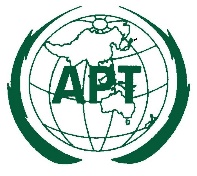 ASIA-PACIFIC TELECOMMUNITYDocument No.:ASTAP-30/OUT-1430th APT Standardization Program Forum
(ASTAP-30)Document No.:ASTAP-30/OUT-1421–25 May 2018, Bangkok, Thailand25 May 2018Dr. Masahiro Serizawaserizawa@ah.jp.nec.comNEC Corporation (NEC), JapanDr. Toru Yamadat-yamada@ap.jp.nec.comNEC Corporation (NEC), JapanEG IOT ChairDateCountryOrganizationNameEmailTelephone11.1By 2030, ensure access for all to adequate, safe and affordable housing and basic services and upgrade slums.11.2By 2030, provide access to safe, affordable, accessible and sustainable transport systems for all, improving road safety, notably by expanding public transport, with special attention to the needs of those in vulnerable situations, women, children, persons with disabilities and older persons.11.3By 2030, enhance inclusive and sustainable urbanization and capacity for participatory, integrated and sustainable human settlement planning and management in all countries.11.4Strengthen efforts to protect and safeguard the world's cultural and natural heritage.11.5By 2030, significantly reduce the number of deaths and the number of people affected and substantially decrease the direct economic losses relative to global gross domestic product caused by disasters, including water-related disasters, with a focus on protecting the poor and people in vulnerable situations.11.6By 2030, reduce the adverse per capita environmental impact of cities, including by paying special attention to air quality and municipal and other waste management.11.7By 2030, provide universal access to safe, inclusive and accessible, green and public spaces, in particular for women and children, older persons and persons with disabilities.11.aSupport positive economic, social and environmental links between urban, peri-urban and rural areas by strengthening national and regional development planning.11.bBy 2020, substantially increase the number of cities and human settlements adopting and implementing integrated policies and plans towards inclusion, resource efficiency, mitigation and adaptation to climate change, resilience to disasters, and develop and implement, in line with the Sendai Framework for Disaster Risk Reduction 2015–2030, holistic disaster risk management at all levels.11.cSupport least developed countries, including through financial and technical assistance, in building sustainable and resilient buildings utilizing local materials.